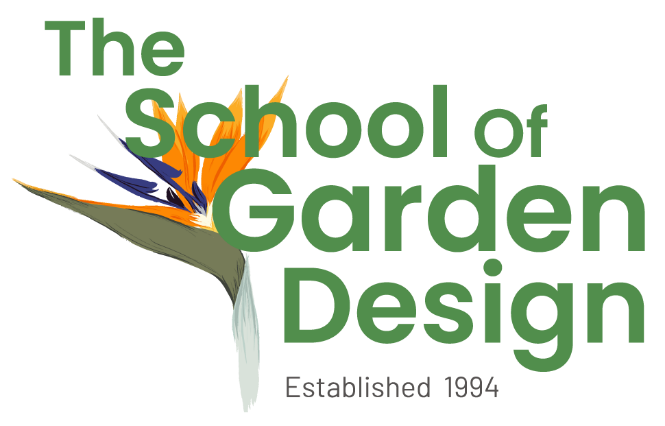          Cell : 082 44 99 237         email :   info@schoolofgardendesign.com				                                                 web :     www.schoolofgardendesign.com                                                                                                      APPLICATION FORM FOR DOMESTIC GARDENER TRAINING  2021:RANDOM HARVEST NURSERY, GAUTENGEMPLOYER’S DETAILS :NAME   Mr/Mrs/Miss  ____________________________________________________________STREET ADDRESS  _______________________________________________________________________________________________________________________________________________TEL. NO. (h)  _____________________________       (b)  _________________________________CELL ________________________  EMAIL :  ___________________________________________WHERE DID YOU HEAR ABOUT THIS COURSE?  _________________________________________APPLICANT’S DETAILS :NAME __________________________________________________________________________(Please ensure the correct spelling of Zulu and/or English Name for Certificate. We need your staff member’s full names, eg. Bongani Eric Dlamini)CONTACT DETAILS  (Cell No.) _______________________________________________________DETAILS OF COURSE :DATE OF COURSE :   _____________________                           VENUE :   Random Harvest NurseryTIME :  08h30 – 15H45   (Arrival no later than 08h15)COST  : R850-00 including mid-morning refreshments and lunch, notes in Zulu and English (for the employer) and a beautiful Certificate of AttendanceBanking Details :  Account :  		The School of Garden DesignBank :			Nedbank HillcrestBranch code : 		133826Account Number :  	1338038656(Kindly fax a copy of proof of payment to 0866 818 939 or  email : info@schoolofgardendesign.com)Please note that full payment is due on application. A refund will only be granted if the candidate cancels no later than ten (10) days before the course date for which they have booked. In the case of illness on the part of the candidate, the fee will be held over until the next course. What to bring :Very Important - Work clothes (eg. T-shirt, overall pants and gardening shoes)Rain jacket/suit in case of light rain.  In the case of heavy rain, the course will be cancelled and rescheduled for the next suitable date.Pen   (Comprehensive notes are also provided in English or Zulu (students) and an English copy for the employer.NB     Please explain to your gardener quite clearly that the course only ends at 15h45 and that, if they choose to go early, you will be duly informed. In the past some candidates on previous courses have tried to leave early on the pretext that their employer allows them to leave early on a Friday afternoon.  They must understand that you are investing in their future._____________________________SIGNATURE OF EMPLOYER